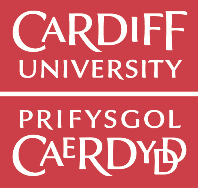 General StatementsThese regulations apply to Higher Doctorates of Cardiff University. The Higher Doctorates available are listed in the Awards Regulations: Awards of Cardiff University.Higher Doctorates are earned awards of the University, made in recognition of excellence in academic scholarship, evidenced by a submission of publications.
The submitted publication may be any combination of books, articles and creative works, printed or otherwise reproduced, which are traceable through ordinary catalogues, abstracts or citation indices, and available in the public domain.
EligibilityTo be eligible to apply for a Higher Doctorate, a candidate must satisfy one of the following criteria:be a member of Cardiff University staff of at least six years' standing, and be the holder of a doctoral, Master's or Bachelor degree of at least eight years standing from any university or recognised awarding authority; orbe an alumnus/alumna of Cardiff University (including graduates of the University of Wales presented by Cardiff University or by one of its predecessor institutions), having obtained a doctoral, Master's or Bachelor degree from the University, with at least eight years' standing.Application and AssessmentApplication and assessment will be in accordance with the Procedures for the Application, Submission and Assessment of Higher Doctorates.
A fee will be charged in two stages: a deposit upon application and the remainder upon full assessment where a submission is successfully referred following preliminary review.Criteria for the awardThe submission will be required to demonstrate:
.1 	excellence in academic scholarship;.2 	work of a high and distinctive quality; .3 	work that is substantial in scale and a sustained contribution to knowledge;.4 	international importance and global reach; .5 	impact of the work on others in the field.ReapplicationA candidate who is not invited to full assessment or whose full submission did not merit the awarding of a Higher Doctorate, is eligible to re-apply on one further occasion.